IGCSE QUICK REVISIONStandard form:a × 10nWhere a one digit.And n +ve-ve Simple Interest:		I = Where	I : Interest.		P: Amount of Money.		T: Time Yearly.		R: Rate.Compound Interest:		T = P(1+R/100)n	T: Total Amount of Money.	P: Amount of Money.	R: Rate.n: Time Yearly.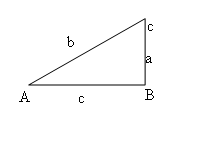 In a right angle triangleSOH/ CAH/ TOAb2 = a2 + c2	(Pythagoras Therom)Parallel lines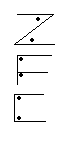 Two alternate equal angles.Two corresponding equal angles.Two interior angles are equal to 180.In Circleradius ┴ tangent2 circular angle equalCentral angle = 2 circles2 tangent are equalAngle opposite Diameter = 90ºIn cyclic opposite angle = 180ºArc length = Sector area = Volume = A x hA = Base area.Sum of interior = (n-2)180Each angle in regular =  Sum of exterior = 360ºIn similarityAngles equalSides proportional (equal ratio)Direct Variation		x  y                x = k yInversely Variation		x   	  	x = Indices	an x am = a n+m 	an ÷ am = a n-m	(an)m = anm	 = 1Inequality	-x < y             x > -yLinear programmingShade  unrequired  region  after:-Turn inequality              equation.   (make y subject)Draw equation of (straight line).Shade over or under the line.Bearing:	Angle measured From			●   North			●   Clock WiseSine rule:Given angle & opposite sideCosine rule:Given 3 sides or 2 sides and angle in bet.a2 = b2 + c2 – 2bc cos Acos A = Limits of Accuracy:nearest                        ÷ 2                 result  ±Quadratic Equation: Correct to 2 decimal place useX =  where ax2 + bx + c = 0Gradient:Line touches the curve at pointTan angle.Diff of y / diff of xEquation of straight  line              y = mx + cWhere m = gradient ,  c = y interceptGraphical soln:Point of intersection of curve with x axis or lineLine cut x axis              y = 0Line cut y axis              x = 0In a speed time graph:	Distance = Area under graph.	Acceleration = Sets: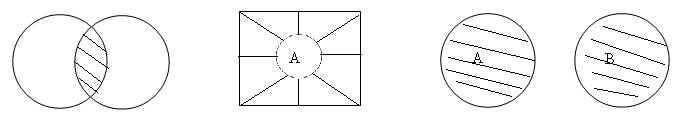 	A ∩ B 			Ā complement			A ∪ B	1 ∈ A				not A					all element	1 ∈ B				A ∁ δ					B ∁ εIn Vector:If you want resultant you must start with point and end by the other.For example: Column Vector:	Start with A 3 unit in +ve x		Then  2 unit in +ve yParallel Vector:	k Modulus Vector:	• Length 		• magnitude	If              Function:To get the inverse make x subject.Composed function substitute x by function.Matrix:	Order R x C	M1 x M2	For multiply R1 x C1 	R2 x C2	Condition 	C1 = R2Inverse of matrix:	A = 	A-1 = 	AA-1 = I  	 I           IdentityTransformation:	G1 the size not changeReflection            Distance from O to Mir = Distance from I to Mir		        OI ┴ MirRotation             center (┴ Bisector of O & I)	 	      Angle of rotation		      DirectionTranslation              column vectorG2 the size changed (scale factor)Enlargement Scale factor Center fenelayment Scale Factor =  Shear Scale factorInvariant line Scale Factor = Stretch Scale factorInvariant lineScale Factor = StatisticsIf histogram f.d = If pie chart  total frequency 					DataUngrouped									groupedMean                                                                         Middle classMedian    Middle after arrange                                                   and add till you getMode      Most repeated                                                              highest frequency classIn cumulative frequency curve:Median = 50% of frequencyUpper quartile = 75% of frequencyLower quartile = 25% of frequencyInter quartile = upper – lowerProbability	P = Sum of all probability = 1For 2 events A & BP (A and B) = P (A) x P (B)P (A or B) = P (A) + P (B)If we have 2 points  		A (x1, y1)		B(x2, y2)	  A								   BLength of   = Mid-point = ( )Grad = ShapeAreaPerimeterRecL x W2(L + W)SquareL x W4 LParallelB x hSum of sideTrap1/2 (a + b)hSum of sideKite1/2 D1 x D2Sum of sideTriangle1/2 B x h1/2 a x b x sin tSum of sideCircleΠ r22π r